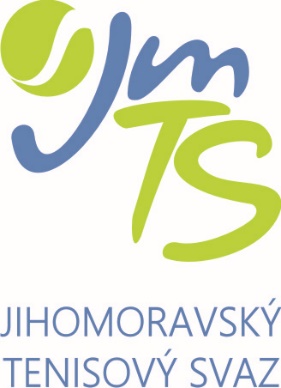            MEMORIÁL ZDEŇKA KOCMANA 2023MINITENIS - 7 let a mladší (ročník narození 2016 a mladší)BABYTENIS - 9 let a mladší (ročník narození 2014 a mladší)              VŠEOBECNÁ USTANOVENÍ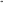 Jiří Hanák						Mgr. Jan Macharáčekvedoucí kanceláře JmTS					      předseda JmTSŘÍZENÍ SOUTĚŽEPOŘADATELČASOVÝ ROZVRHMÍSTA UTKÁNÍLOSOVÁNÍHOSPODÁŘ. NÁLEŽITOSTIMÍČEŘídícím orgánem soutěží je Jihomoravský tenisový svaz.Pořadateli jednotlivých trojutkání i jednotlivých utkání jsou tenisové oddíly nebo kluby (dále jen „kluby“)uvedené v rozlosování na prvních místech. Soutěž se hraje od dubna či května do června 2023.Utkání se hrají na dvorcích pořádajících klubů na území JmTS s přihlédnutím k čl.90 soutěžního řádu.Bylo provedeno 28. března 2023 za účasti zástupců klubů. Utkání jsou pořádána v režii klubů; podrobnosti týkající se zajištění míčů viz následující odstavec.Utkání v Minitenisu a Babytenisu se hrají se speciálními míči Wilson Starter Orange (minitenis) a Wilson Starter Play (babytenis) odpovídající těmto věkovým kategoriím. Míče dodá pořádající oddíl.                                        SPOLEČNÁ USTANOVENÍSOUPISKYSe zadávají do IS ČTS do 30.4. Pokud není soupiska zcela obsazena, je možno na ni bezplatně připisovat. Pro každý zápas platí soupiska uvedená na IS k datu turnaje. Dopisovaní hráči nesmějí být uvedeni na jiné soupisce. Dopsání musí provést řídící orgán soutěže, je nutné uvést rodné číslo hráče. Na soupisce družstva mohou být i hráči, kteří jsou členy jiných tenisových klubů či oddílů, než pod hlavičkou kterého družstvo v soutěži startuje, musejí však mít vyřízeno hostování pro sezonu 2023 do příslušného klubu. Startují-li v lize babytenisu dvě nebo více družstva téhož klubu, nesmí mít na svých soupiskách ani v jediném případě téhož hráče. V I.třídě soutěží mini i babytenisu mohou být na soupisku zařazeni i hráči, kteří nemají občanství ČR. Družstvo, za které v dlouhodobé soutěži nastoupí takovýto hráč či hráčka, ztrácí právo postupu na Oblastní finále MZK i MČR příslušné věkové kategorie bez ohledu na konečné umístění tohoto družstva po dlouhodobé části.PRAVIDLAKromě níže popsaných výjimek se hraje dle běžných pravidel a SŘ tenisu a původního rozpisu soutěží.DATUM UTKÁNÍ,ZAČÁTEK A POŘADÍ ZÁPASŮDatum zápasu je uvedeno na IS cztenis. Úřední začátek zápasů mini i baby je v 9.00. Jestliže podle místníchpodmínek je nutné zahájit zápas v jinou hodinu (více zápasů), je jiná hodina povolena a je nutné tuto skutečnostoznámit všem zúčastněným družstvům nejméně 5 dní před termínem turnaje. U tříčlenných turnajů zahájí vždy zápasem domácích s bližším hostujícím družstvem, na pozdější hodinu (podle počtu kurtů) bude pozváno druhéhostující družstvo, které sehraje nejprve zápas s hosty a zakončí s domácím družstvem. SESTAVA DRUŽSTVA V UTKÁNÍHráči uvedení na soupisce více družstev (A, B ....) mohou v rámci jednoho kola nastoupit pouze za jedno družstvo bez výjimky.BODOVÁNÍTITULY A CENY Výsledek utkání se do tabulky hodnotí takto: vítězství – 2 body, porážka – 1 bod, nenastoupení k utkání – 0 bodů Při rovnosti bodů rozhoduje jako první kritérium rozdíl skóre zápasů ze všech utkání, je-li i toto stejné, pak rozdíl setů pak bodů (minitenis) resp. her (babytenis) rovněž ze všech utkání. Pokud jsou tato kritéria stejná, rozhoduje vzájemný zápas, jedná-li se o rozhodnutí mezi třemi družstvy a všechna kritéria nerozhodla, rozhoduje o postupujícím los. Vítězové krajského finále obou kategorií získávají titul Přeborník Jihomoravského tenisového svazu pro rok 2023. V Baby tenise si navíc zajistí účast na celostátním finálovém turnaji, jehož termín a pořadatel budou zveřejněny na stránkách cztenis.cz. Družstvo je nutno přihlásit podle rozpisu příslušné soutěže. Členové družstev, která se umístí na 1.-3.místě krajského finále, obdrží medaile a diplomy.PRAVIDLABABYTENISPRAVIDLABABYTENISDružstva jsou čtyřčlenná. Utkání je složeno z 6 zápasů (4 dvouhry a 2 čtyřhry). Do čtyřhry musí být jako první pár nasazen ten, ve kterém hraje hráč nejvýše uvedený na soupisce z hráčů nominovaných do čtyřher. Každý zápas se hraje na jednu vítěznou sadu do 6 her rozdílem dvou her, za stavu 6:6 tie break. V případě remízy rozhoduje o vítězi rozdíl her. V případě rovnosti her, rozhoduje o vítězi utkání zápas prvních hráčů. Jednotlivé skupiny se sehrají při miniturnajích a doplňkových zápasech na místech podle vylosování. Ve skupinách hraje každé družstvo s každým.ZÁKLADNÍ SKUPINYKRAJSKÉ FINÁLE2.-3.9.2023    Všechna přihlášená družstva byla rozdělena podle loňských výsledků do ligy a 6 územních skupin I. třídy    po 6-8 družstvech. Tam, kde to bylo možné, byla nasazena do čela skupin nejlepší družstva z loňského ročníku.     První družstvo ze všech šesti skupin I. třídy plus prvních šest družstev z ligy (mimo TK Agrofert Prostějov, který má     účast na MČR zajištěnou loňským titulem) postupují do krajského finále o 1.-12. místo formou oboustranného    pavouka. 1.-4. (5) z ligové soutěže budou nasazeni o kolo výše, tak aby v semifinále hrál 1.tým se 4. a     2. se 3.  ostatní týmy budou dolosovány. Právo účasti v příštím ročníku ligy získají 1.-7. v konečném pořadí + Agrofert     Prostějov. Vítěz Krajského finále postupuje na MČR družstev v BABYTENISU 8.9.– 10.9. 2023 Prostějov,    ul. Za Velodromem.    Všechna přihlášená družstva byla rozdělena podle loňských výsledků do ligy a 6 územních skupin I. třídy    po 6-8 družstvech. Tam, kde to bylo možné, byla nasazena do čela skupin nejlepší družstva z loňského ročníku.     První družstvo ze všech šesti skupin I. třídy plus prvních šest družstev z ligy (mimo TK Agrofert Prostějov, který má     účast na MČR zajištěnou loňským titulem) postupují do krajského finále o 1.-12. místo formou oboustranného    pavouka. 1.-4. (5) z ligové soutěže budou nasazeni o kolo výše, tak aby v semifinále hrál 1.tým se 4. a     2. se 3.  ostatní týmy budou dolosovány. Právo účasti v příštím ročníku ligy získají 1.-7. v konečném pořadí + Agrofert     Prostějov. Vítěz Krajského finále postupuje na MČR družstev v BABYTENISU 8.9.– 10.9. 2023 Prostějov,    ul. Za Velodromem.PRAVIDLAMINITENISZÁKLADNÍSKUPINYKRAJSKÉFINÁLE24.6.2023    Utkání zahrnuje pouze dvouhry. Družstva jsou čtyřčlenná a hráči se utkají celkem v 8 zápasech (1-1,2-2,3-3,4-4,1-    2,2-1,3-4,4-3). Nastoupí-li v odvetné části utkání náhradník, hraje na místě hráče, jehož střídá, bez ohledu na své     pořadí na soupisce. Jednotlivý zápas se hraje na dva vítězné sety do 10 bodů (jednoduché počítání) – za stavu 9:9    rozhodující bod. V případě remízy v utkání rozhoduje o vítězi rozdíl setů, (při jeho rovnosti rozdíl her). V případě    rovnosti těchto kritérií rozhoduje o vítězi utkání zápas prvních hráčů.   Všechna přihlášená družstva byla rozdělena do čtyř územních skupin po 6-8 družstvech. Tam, kde to bylo možné,    byla nasazena do čela skupin nejlepší družstva z loňského ročníku.   První tři družstva ze všech čtyř skupin postupují do krajského finále o 1.-12. místo formou oboustranného pavouka.    1.družstva ze všech čtyř skupin budou nasazeni o kolo výše, ostatní týmy budou dolosovány. Právo účasti v příštím   ročníku ligy získají 1.-8. v konečném pořadí.      Utkání zahrnuje pouze dvouhry. Družstva jsou čtyřčlenná a hráči se utkají celkem v 8 zápasech (1-1,2-2,3-3,4-4,1-    2,2-1,3-4,4-3). Nastoupí-li v odvetné části utkání náhradník, hraje na místě hráče, jehož střídá, bez ohledu na své     pořadí na soupisce. Jednotlivý zápas se hraje na dva vítězné sety do 10 bodů (jednoduché počítání) – za stavu 9:9    rozhodující bod. V případě remízy v utkání rozhoduje o vítězi rozdíl setů, (při jeho rovnosti rozdíl her). V případě    rovnosti těchto kritérií rozhoduje o vítězi utkání zápas prvních hráčů.   Všechna přihlášená družstva byla rozdělena do čtyř územních skupin po 6-8 družstvech. Tam, kde to bylo možné,    byla nasazena do čela skupin nejlepší družstva z loňského ročníku.   První tři družstva ze všech čtyř skupin postupují do krajského finále o 1.-12. místo formou oboustranného pavouka.    1.družstva ze všech čtyř skupin budou nasazeni o kolo výše, ostatní týmy budou dolosovány. Právo účasti v příštím   ročníku ligy získají 1.-8. v konečném pořadí.  